Grupa 3 – latkiTemat tygodnia: „Wiosenne powroty” – 17.04.2020Temat dnia: „Wiosenny ogródek”Posłuchaj piosenki „ Maszeruje wiosna”  poproś dziecko by zaśpiewało refrenhttps://www.youtube.com/watch?v=yNLqW1kp9PwWąchanie wiosennych kwiatów. (hiacynt, tulipan, krokus)Dziecko wącha kwiat, opisuje jego wygląd (mogą być ilustracje kwiatów).https://www.youtube.com/watch?v=Wjo_Q1OYTmY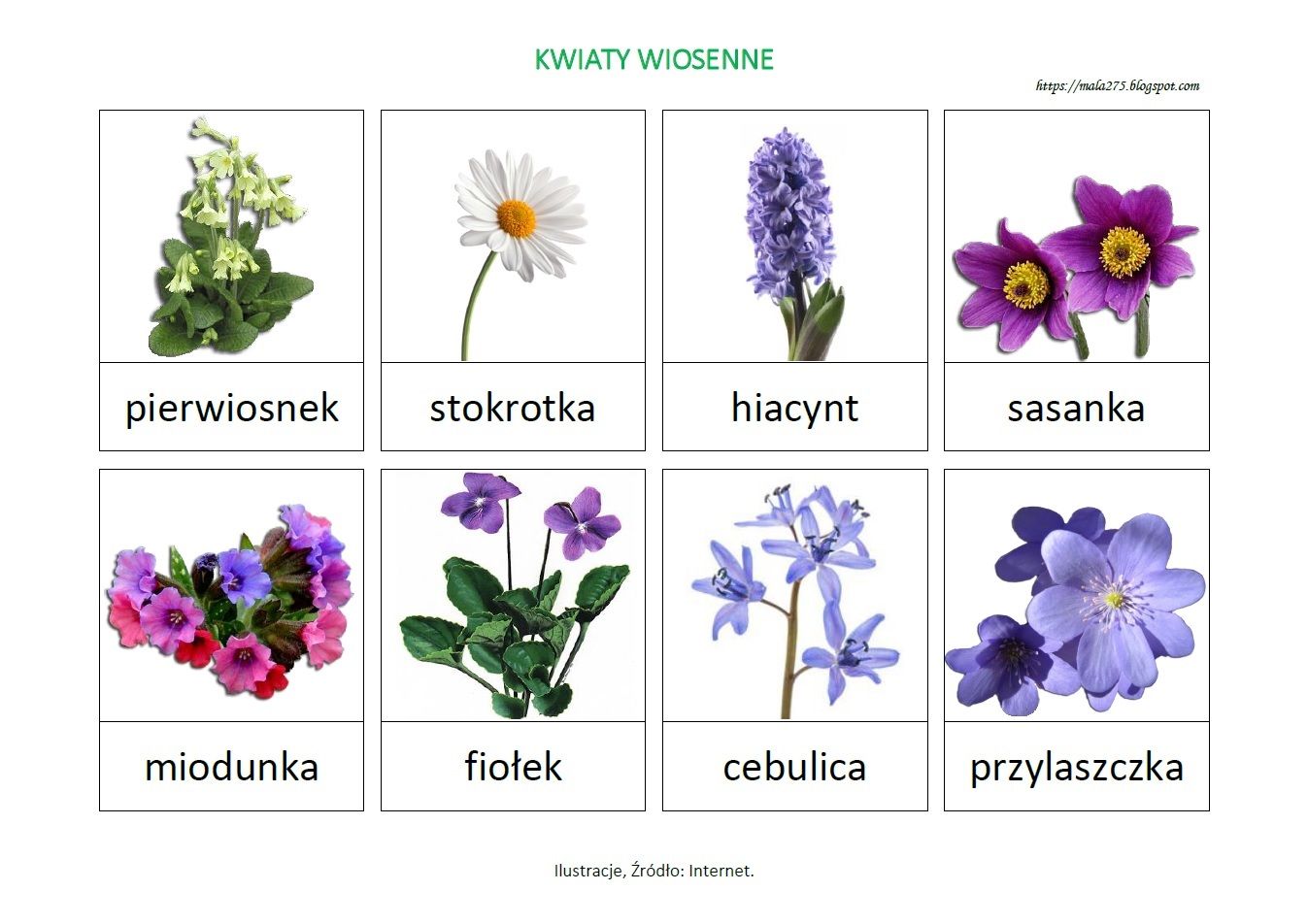 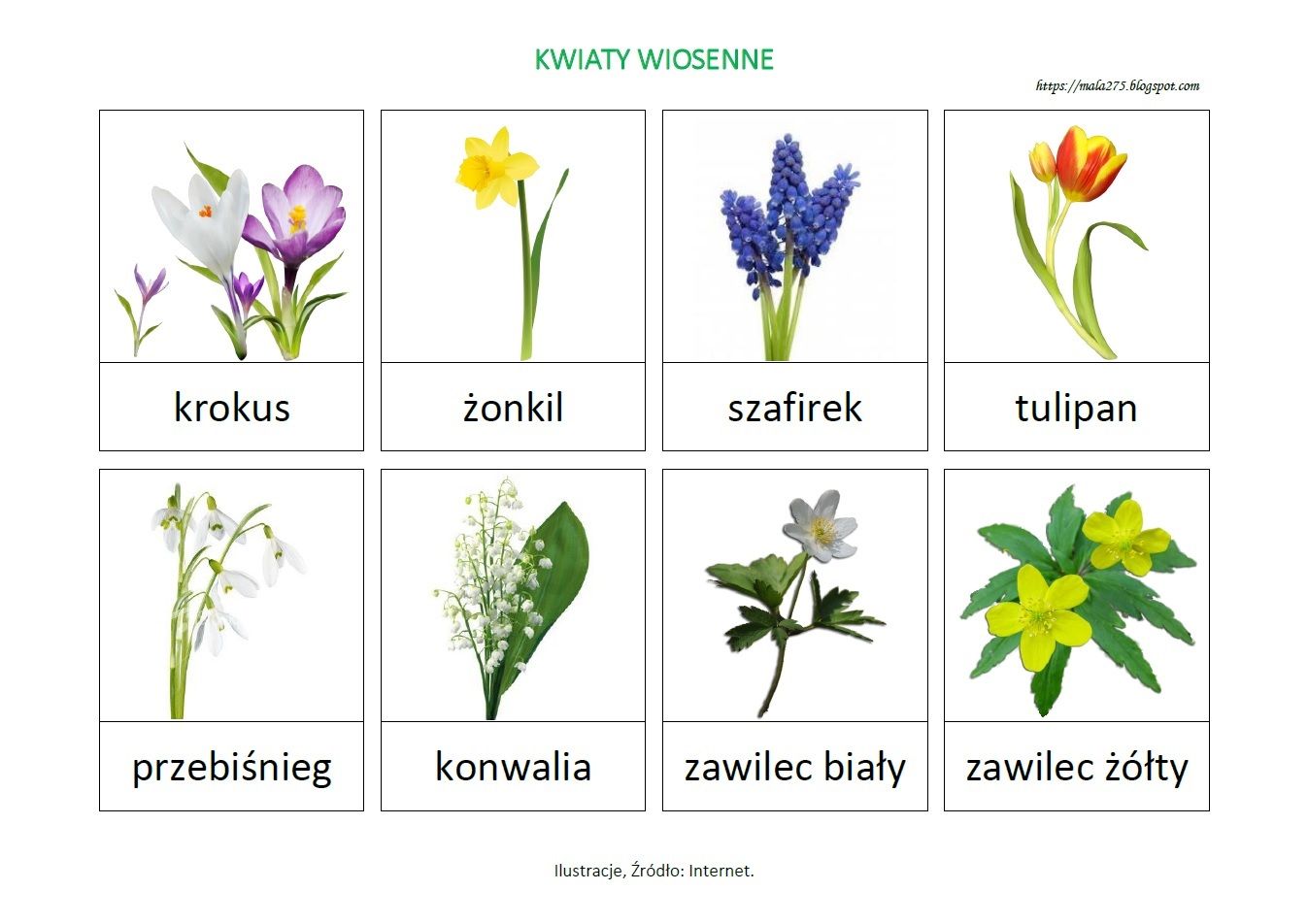 Słuchanie wiersza K. Datkun- Czerniak „Wiosna”Wiosna w zielonej sukiencenogami bosymi stąpa.I gdzie stopę stawia,tam… to chyba czary-wiosenny kwiat zostawia.Po spacerze wiosnyświat zmienia się cały.Ptaki wśród zieleniradością śpiewają,motyle fruwają,świerszcze cicho grają.Kwiaty kolorowewśród traw zakwitają.Gdyby nie ty, wiosno,i te twoje czary,to świat byłby pewniei smutny i szary.Można porozmawiać z dzieckiem o treści wiersza np. „co zapamiętał , czy mu się podobał i dlaczego”.Zabawa matematyczna na podstawie wysłuchanego wiersza.Rodzic pokazuje dziecku rysunek kwiatka bez płatków, pyta – czego brakuje? Dokleja dwa płatki, dziecko przelicza. Następnie doklejamy kolejne płatki, przeliczanie. Następnie rodzic mówi - Wiosną wieje wiatr i zdmuchnął dwa płatki. Ile ich teraz jest? (działania można modyfikować zgodnie z możliwościami i zainteresowaniem dziecka)Zabawa twórcza „Czerwony jak …”Rodzic podaje nazwę koloru, a dziecko przykład czegoś, co się mu z tym kojarzy np. czerwony jak tulipan, zielony jak listek itp.Zabawa dydaktyczna „Takie same kwiatki”Wydrukowane lub narysowane kwiaty, po dwie sztuki. Zadaniem dziecka jest odszukanie par kwiatów.Praca plastyczna. „Wiosenne kwiaty”Dziecko otrzymuje narysowany szablon kwiatka (krokus, tulipan,) koloruje lub wykleja bibułą ( to co ma do dyspozycji w domu) – załącznik 1Możesz również skorzystać z poniższych linków https://pracaplastyczna.pl/index.php/wiosna/180-krokusy-i-przebisniegihttps://www.youtube.com/watch?v=S97lCgG9bQIZałącznik 1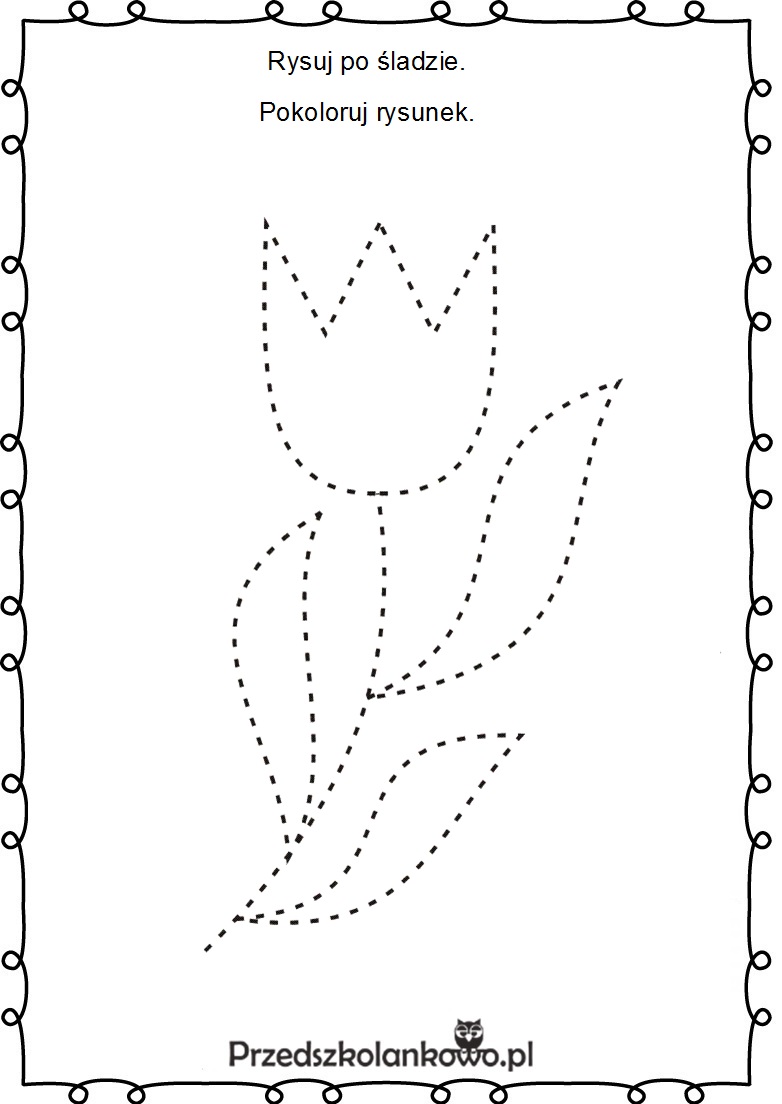 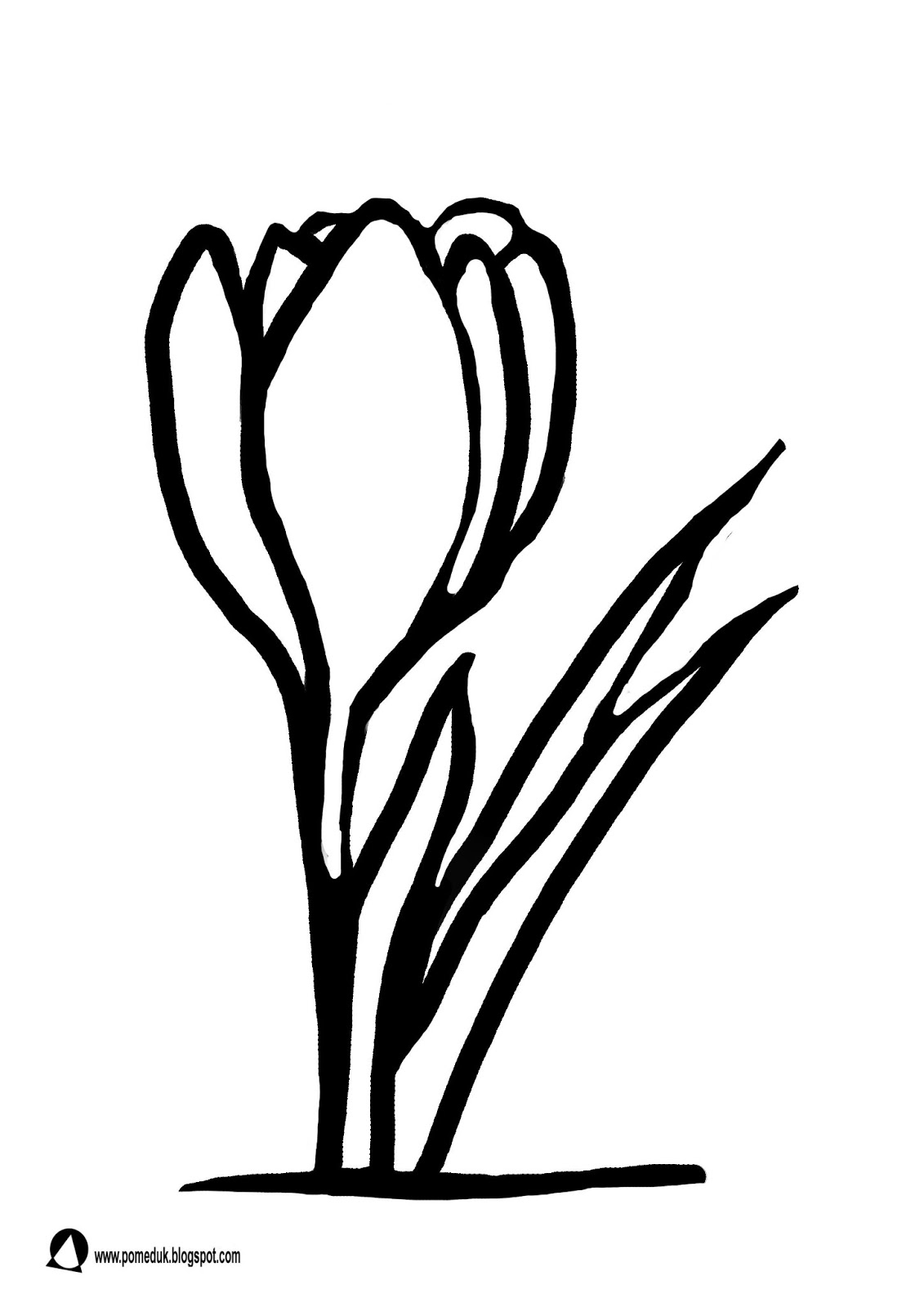 Drogi Rodzicu. Pamiętaj, jeżeli czegoś nie wydrukujesz. Zawsze możesz to stworzyć razem z dzieckiem. Zrób zdjęcie z pracy z dzieckiem i wyślij na adres :przedszkolegoscino@gmail.com lub wyślij zdjęcie w wiadomości na fb przedszkolnym . 